This template is to be used to propose a new concentration combination to an existing concurrent program.  The proposal template should be completed in full and submitted to the Graduate Program Services office in the Graduate College [mailto: curriculumplanning@asu.edu]. Concurrent programs may not be advertised, or be included in the list of offerings, until approval from the Graduate College is received.Note that this form is only to add an additional concentration combination to an existing concurrent program. Guidelines, policies and requirements from the original proposal still apply. Original Concurrent Program Information*The primary program was established in the original proposal and will maintain the supplemental application.  Please work with the contact of program 2 on what will be agreed upon for the supplemental application.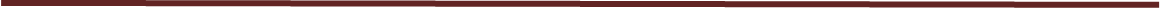 New Concurrent Combination with Concentration Information If you need to add additional concentration combinations with this request, please contact amanda.morales-calderon@asu.edu and erin.froncek@asu.edu.Sample Timeline for [Program 1/Program 2] Concurrent ProgramNote that not all term tables below may be necessary depending on individual programs.  If you need to expand or delete a term table, please contact amanda.morales-calderon@asu.edu and erin.froncek@asu.edu. Term 1 Term 2Term 3Term 4 Term 5 Term 6 Degree 1:      (Primary*)Degree 2:      Plan Code:      Plan Code:      College/School/Institute:  College/School/Institute:  Department/Division/School:      Department/Division/School:      Proposal Contact (Degree 1)Proposal Contact (Degree 1)Proposal Contact (Degree 1)Proposal Contact (Degree 1)Proposal Contact (Degree 1)Proposal Contact (Degree 1)Proposal Contact (Degree 1)Proposal Contact (Degree 1)Proposal Contact (Degree 1)Proposal Contact (Degree 1)Proposal Contact (Degree 1)Name:Name:Title:Phone number:Phone number:Email:ACADEMIC UNIT APPROVALACADEMIC UNIT APPROVALACADEMIC UNIT APPROVALACADEMIC UNIT APPROVALACADEMIC UNIT APPROVALACADEMIC UNIT APPROVALACADEMIC UNIT APPROVALACADEMIC UNIT APPROVALACADEMIC UNIT APPROVALACADEMIC UNIT APPROVALACADEMIC UNIT APPROVALACADEMIC UNIT APPROVALThis proposal has been approved by all necessary unit and College/School levels of review. I recommend implementation.This proposal has been approved by all necessary unit and College/School levels of review. I recommend implementation.This proposal has been approved by all necessary unit and College/School levels of review. I recommend implementation.This proposal has been approved by all necessary unit and College/School levels of review. I recommend implementation.This proposal has been approved by all necessary unit and College/School levels of review. I recommend implementation.This proposal has been approved by all necessary unit and College/School levels of review. I recommend implementation.This proposal has been approved by all necessary unit and College/School levels of review. I recommend implementation.This proposal has been approved by all necessary unit and College/School levels of review. I recommend implementation.This proposal has been approved by all necessary unit and College/School levels of review. I recommend implementation.This proposal has been approved by all necessary unit and College/School levels of review. I recommend implementation.This proposal has been approved by all necessary unit and College/School levels of review. I recommend implementation.This proposal has been approved by all necessary unit and College/School levels of review. I recommend implementation.Academic Unit Chair/Director name:Academic Unit Chair/Director name:Academic Unit Chair/Director name:Signature:Signature:Signature:Date:Date:  /  /20    /  /20    /  /20  DEAN APPROVALDEAN APPROVALDEAN APPROVALDEAN APPROVALDEAN APPROVALDEAN APPROVALDEAN APPROVALDEAN APPROVALDEAN APPROVALDEAN APPROVALThis proposal has been approved by all necessary unit and College/School levels of review. I recommend implementation.This proposal has been approved by all necessary unit and College/School levels of review. I recommend implementation.This proposal has been approved by all necessary unit and College/School levels of review. I recommend implementation.This proposal has been approved by all necessary unit and College/School levels of review. I recommend implementation.This proposal has been approved by all necessary unit and College/School levels of review. I recommend implementation.This proposal has been approved by all necessary unit and College/School levels of review. I recommend implementation.This proposal has been approved by all necessary unit and College/School levels of review. I recommend implementation.This proposal has been approved by all necessary unit and College/School levels of review. I recommend implementation.This proposal has been approved by all necessary unit and College/School levels of review. I recommend implementation.This proposal has been approved by all necessary unit and College/School levels of review. I recommend implementation.College/School/Division Dean name:College/School/Division Dean name:College/School/Division Dean name:Signature:Signature:Signature:Date:  /  /20    /  /20  Proposal Contact (Degree 2)Proposal Contact (Degree 2)Proposal Contact (Degree 2)Proposal Contact (Degree 2)Proposal Contact (Degree 2)Proposal Contact (Degree 2)Proposal Contact (Degree 2)Name:Title:Phone number:Email:ACADEMIC UNIT APPROVALACADEMIC UNIT APPROVALACADEMIC UNIT APPROVALACADEMIC UNIT APPROVALACADEMIC UNIT APPROVALACADEMIC UNIT APPROVALACADEMIC UNIT APPROVALACADEMIC UNIT APPROVALThis proposal has been approved by all necessary unit and College/School levels of review. I recommend implementation.This proposal has been approved by all necessary unit and College/School levels of review. I recommend implementation.This proposal has been approved by all necessary unit and College/School levels of review. I recommend implementation.This proposal has been approved by all necessary unit and College/School levels of review. I recommend implementation.This proposal has been approved by all necessary unit and College/School levels of review. I recommend implementation.This proposal has been approved by all necessary unit and College/School levels of review. I recommend implementation.This proposal has been approved by all necessary unit and College/School levels of review. I recommend implementation.This proposal has been approved by all necessary unit and College/School levels of review. I recommend implementation.Academic Unit Chair/Director name:Academic Unit Chair/Director name:Signature:Signature:Date:  /  /20    /  /20  DEAN APPROVALDEAN APPROVALDEAN APPROVALDEAN APPROVALDEAN APPROVALThis proposal has been approved by all necessary unit and College/School levels of review. I recommend implementation.This proposal has been approved by all necessary unit and College/School levels of review. I recommend implementation.This proposal has been approved by all necessary unit and College/School levels of review. I recommend implementation.This proposal has been approved by all necessary unit and College/School levels of review. I recommend implementation.This proposal has been approved by all necessary unit and College/School levels of review. I recommend implementation.College/School/Division Dean name:Signature: Date:  /  /20  Graduate College
(final approval)Date:  /  /20  Program 1 Information: Program 1 Information: Name of degree program (major/concentration):Major (Concentration)Plan code:Delivery method:Program 2 Information:Program 2 Information:Name of degree program (major/concentration):Major (Concentration)Plan code:Delivery method:Application review terms and campus/location:Indicate all locations where the concurrent program will be offered.  Note that applications for the graduate programs need to be opened for each campus listed.  Session B is for online programs only. Course #Course TitleCredit hoursIndicate program: Indicate program: Course #Course TitleCredit hoursProg 1Prog 2Total:Course #Course TitleCredit hoursIndicate program: Indicate program: Course #Course TitleCredit hoursProg 1Prog 2Total:Course #Course TitleCredit hoursIndicate program: Indicate program: Course #Course TitleCredit hoursProg 1Prog 2Total:Course #Course TitleCredit hoursIndicate program: Indicate program: Course #Course TitleCredit hoursProg 1Prog 2Total:Course #Course TitleCredit hoursIndicate program: Indicate program: Course #Course TitleCredit hoursProg 1Prog 2Total:Course #Course TitleCredit hoursIndicate program: Indicate program: Course #Course TitleCredit hoursProg 1Prog 2Total: